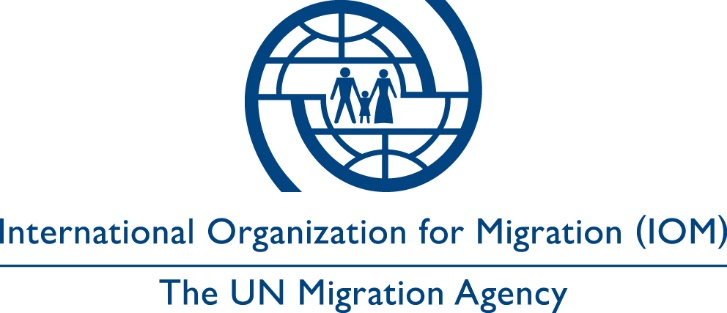 Uunkaa Jechi Fedhiin Deebitootaa Itt GuutamuYAADANNOO HOJJETAA/MIILTOO IOM TIIF: Namni kamiyyuu  fedhiidhaan kan maatitti deebi’e  jedhamee akkataa ulaagaa IOM iitti fudhatamu tokko waliigaltee mallatteessuudhaan dura qabiyyee uunkaa kanaa  hubachuu qaba.  Namni uunkaa kana malltteessu otoo hin mallatteessiin dura uunkaa kana dubbisee(afaan inni beekutti hiikuudhaan) akka hubatu maalummaa  fi qabiyyee isaa irratti ibsa kenniif. Ani _____________________kanin jedhamu fedhii kiyyaan gara biyya dhaloota kiyyaatti ykn gara biyya biroo jiraachuudhaaf mirga itti qabu tokkootti deeggarsa dhaabbata godansa idila-alaatiin(kana booda IOMn), jechuunis gara-------------------------------------------------deebiuf mallatteessen jiraWaa’ee deeggarsa dhaabbaticha irraa fudhadhuu fi haal-duree barbaachisu kana hubadhee fedhiidhaan deebi’uu koo nan mirkaneessa. Deeggarsi sgantaa kanaan naaf taasifamu kamiyyu carraa biyya keessa qaxxaamuran keessatti hafuu akka hin dabalanne hubadhhen jira. Biyya kiyya yoon gahuu abbootiin aangoo biyyaatiitiin akkan gaaffii gaafatamu/qoratamu hubadheen jira. Kana malee IOMn seeraa fi heeraa bulchinsa mana xiyyaaraa ykn abbootii aangoo dhimma godaantotaa bakka keessa qaxxaamuranii ykn biyya gahan keessa akka hin seenne hubadheen jira. Ani ofii kiyyaa fi namni deeggarsa kiyya jala jiru irratti mirga itti qabu tokko to’annoo IOMtiin ala balleessaa kallattiinis ta’e al-kallattiidhaan yoo hojjete IOM kan itti hin-gaafatamne ta’uu isaa nan beeka.   Ani kana booda IOM fi qaamni IOM bakka bu’ee aangoon kennameef  kamiyyuu kaayyoo armaan gadiitiif jecha ragaa dhuunfaa kiyyaa bakka barbaachisaa ta’etti fudhachuu/walitti qabuu, fayyadamuu, akkasumas ragaalee waa’ee namoota na-jala jiranii (maqaa ijoollee/maatii isaanii ibsi------------)qaama biroof dabarsuu akka danda’u aangoo kenneefiin jira. Ragaaleen dhuunfaa kiyya qaamolee sadaffaa armaan gadiitiif ibsamuu/kennamuu ni danda’a: Fakkeenyaaf,  kaayyoo armaan olitti ibasme mirkaneessudhaaf arjoomtota, dhaabbilee mootummaa dhimmi ilaalu, dhaabbilee mit-mootummaa) akka kennamu ittiin waliif gala. Raga  dhuunfaa kiyya IOM gaafachuudhaan argachu ykn sirressu akkan danda’u hubadheen jira.Adeemsa fedhiidhaan gara biyyaatti deebi’uu(deebisanii dhaabu) keessatti dhibee ana ykn nama biroo miidhuu danda’u kamiyyuu  IOMdhaaf ykn michuuwwan isaatiif ibseen jira. Yaadan armaan olitti ibse jijjiiruu yoon barbaade biyyan deebi’u irra otoo hin ka’iin  dura kanin IOMf ibsu ta’uu kiyya nin beeksisa. Ragaaleen armaan olitti ibse dhugaa fi sirrii ta’uu isaa nan mirkaneessa. Uunkaa kana yeroon mallatteessu yoon dogongora hojjedhe IOM gargaarsa/deeggarsa akkan hin kennine nan beeka/hubadha.KAAYYOO Ragaalee funaanuu fi hiikkaa itti kennuudhaan duraa IBSATole jechuu yks diduuTole jechuu yks diduuKAAYYOO Ragaalee funaanuu fi hiikkaa itti kennuudhaan duraa Namoota gaaffilee gaafataniin kan guutamuEeyeeLakkiGargaarsa namoota fedhiidhaan biyyatti deebi’anii( deebisanii dhaabuu)Namoota fedhiidhaan gara biyya isaaniitti deebi’aniif deeggarsa taasisuu(deebisanii qubachiisuu) Gargaarsa dabalataaRagaalee kana deeggarsa dabalataa pirojaktoota IOM jala jiran kan birootiif  fayyadamuuQo’annooRagaalee kana dhimma qo’annootiif fayyadamuuKan biroo[ifa taasisi]Iyyataa (Ykn bakka bu’aa ) MallattooGuyyaa fi bakkaMallattoo nama hiikee  [yoo ilaallte]:Guyyaa fi bakkaMallattoo bakka bu’aa IOM ykn nama bakka bu’insi kennameef Guyyaa fi bakka